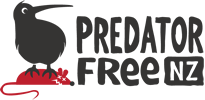   Risk vs. Consequence Matrix  Risk vs. Consequence Matrix  Risk vs. Consequence Matrix  Risk vs. Consequence Matrix  Risk vs. Consequence Matrix  Risk vs. Consequence MatrixSafety Management SystemSafety Management SystemSafety Management SystemSafety Management SystemSafety Management SystemSafety Management SystemPFNZ_SMS_02.01Use in conjunction with PFNZ_SMS_02.02_HazardRegister Use in conjunction with PFNZ_SMS_02.02_HazardRegister Use in conjunction with PFNZ_SMS_02.02_HazardRegister Use in conjunction with PFNZ_SMS_02.02_HazardRegister Use in conjunction with PFNZ_SMS_02.02_HazardRegister Use in conjunction with PFNZ_SMS_02.02_HazardRegister ←   Consequence   →←   Consequence   →←   Consequence   →←   Consequence   →←   Consequence   →←   Consequence   →Risk Ranking InterpretationRisk Ranking InterpretationRisk Ranking InterpretationRisk Ranking InterpretationRisk Ranking InterpretationRisk Ranking InterpretationRisk Ranking InterpretationVery LowVery LowLowMediumHighExtreme1 - 4Very LowVery LowUndertake with careUndertake with careUndertake with careUndertake with care ← Likelihood →Almost certain66111621255 - 8 LowLowUndertake with cautionUndertake with cautionUndertake with cautionUndertake with caution ← Likelihood →Very likely55101519249 - 13MediumMediumUndertake with high cautionUndertake with high cautionUndertake with high cautionUndertake with high caution ← Likelihood →Likely33914182314 - 18HighHighUndertake with extreme cautionUndertake with extreme cautionUndertake with extreme cautionUndertake with extreme caution ← Likelihood →Possible22712172219 - 25ExtremeExtremeDO NOT undertake*DO NOT undertake*DO NOT undertake*DO NOT undertake* ← Likelihood →Very unlikely11481320*Note:Any ‘Extreme’ risk tasks require additional controls or alternative methods to take them out of the extreme risk category Any ‘Extreme’ risk tasks require additional controls or alternative methods to take them out of the extreme risk category Any ‘Extreme’ risk tasks require additional controls or alternative methods to take them out of the extreme risk category Any ‘Extreme’ risk tasks require additional controls or alternative methods to take them out of the extreme risk category Any ‘Extreme’ risk tasks require additional controls or alternative methods to take them out of the extreme risk category Any ‘Extreme’ risk tasks require additional controls or alternative methods to take them out of the extreme risk category  Injury Risk Consequence Injury Risk Consequence Injury Risk Consequence Injury Risk Consequence Injury Risk Consequence Injury Risk Consequence Property Damage Risk Consequence Property Damage Risk Consequence Property Damage Risk Consequence Property Damage Risk Consequence Property Damage Risk Consequence Property Damage Risk Consequence Property Damage Risk ConsequenceVery LowNo treatment requiredNo treatment requiredNo treatment requiredNo treatment requiredNo treatment requiredVery LowVery LowNo lossNo lossNo lossNo lossNo lossLowFirst aid treatmentFirst aid treatmentFirst aid treatmentFirst aid treatmentFirst aid treatmentLowLowMinor loss (< $5,000)Minor loss (< $5,000)Minor loss (< $5,000)Minor loss (< $5,000)Minor loss (< $5,000)MediumMedical treatment. Lost time injury ≤ 7 DaysMedical treatment. Lost time injury ≤ 7 DaysMedical treatment. Lost time injury ≤ 7 DaysMedical treatment. Lost time injury ≤ 7 DaysMedical treatment. Lost time injury ≤ 7 DaysMediumMediumModerate loss ($5,000 - $50,000)Moderate loss ($5,000 - $50,000)Moderate loss ($5,000 - $50,000)Moderate loss ($5,000 - $50,000)Moderate loss ($5,000 - $50,000)HighSerious harm. Hospitalisation. LTI > 7 Days Serious harm. Hospitalisation. LTI > 7 Days Serious harm. Hospitalisation. LTI > 7 Days Serious harm. Hospitalisation. LTI > 7 Days Serious harm. Hospitalisation. LTI > 7 Days HighHighSignificant loss ($50,001 - $250,000)Significant loss ($50,001 - $250,000)Significant loss ($50,001 - $250,000)Significant loss ($50,001 - $250,000)Significant loss ($50,001 - $250,000)ExtremeMultiple casualties. Permanent disability. DeathMultiple casualties. Permanent disability. DeathMultiple casualties. Permanent disability. DeathMultiple casualties. Permanent disability. DeathMultiple casualties. Permanent disability. DeathExtremeExtremeMajor loss (>$250,000)Major loss (>$250,000)Major loss (>$250,000)Major loss (>$250,000)Major loss (>$250,000)Likelihood scale:Likelihood scale:Likelihood scale:Likelihood scale:Likelihood scale:Almost certain: ≥ 1x dailyVery Likely: ≥ 1x weeklyLikely: ≥ 1x monthlyPossible: ≥ 1x yearlyVery unlikely: ≥ 1x 5-yearly